Annexe N°5 : Les éléments de réponse attendus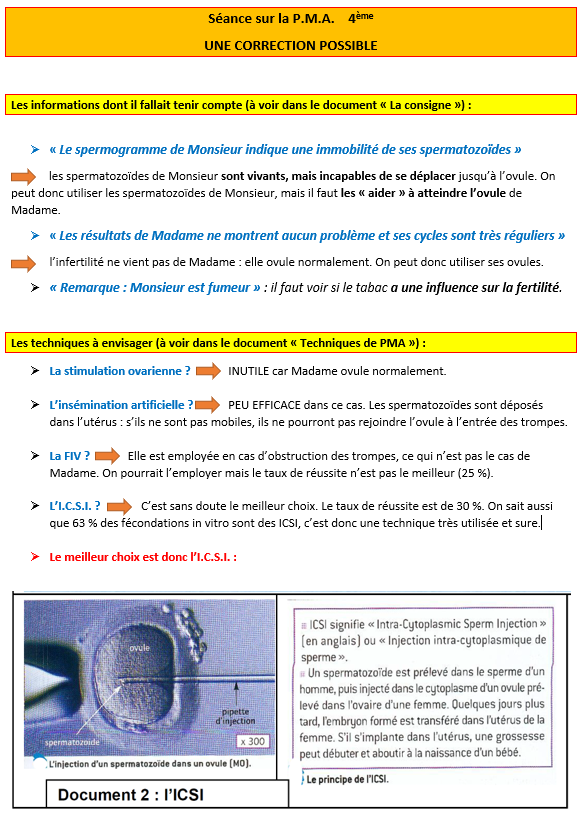 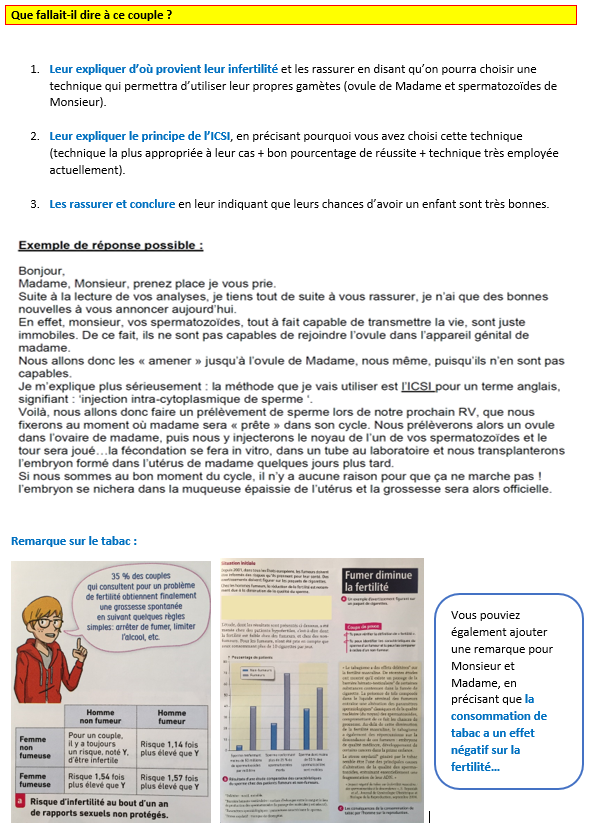 